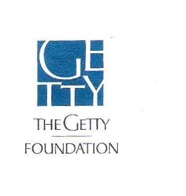 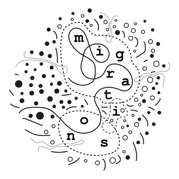 Application for Getty Foundation Grant to attend CIHA 2020 in São PauloThe Getty Foundation Grant is designed to support scholars and students coming from regions of Latin America, Central and Eastern Europe, Africa, Asia and Southeast Asia, the Caucasus and the Middle East to attend the 35th World CIHA Congress “Motion – Migrations” in São Paulo. The grant includes economy class ticket to and from São Paulo, five nights of hotel and a small per diem. Since we unfortunately cannot cover the expenses of all participants coming from the above mentioned regions, we strongly recommend applicants to also look for alternative funding options.To apply, please fill in the form below and send it back to cihasaopaulo2020@gmail.com until March 31, 2020.Application Form1) Name, Position, and Address of Applicant2) Summary of professional qualifications and experience3) Session in which the paper will be presented4) Title and content of the proposed paper 5) Please answer the following questions.a) What are the most important reasons for wishing to participate in the conference?b) How do you plan to disseminate the information and knowledge gained at the conference upon returning to your home county?c) Have you attended previous CIHA meetings or conferences? If yes, where and when?d) Have you ever received a grant to attend a CIHA meeting or conference? If yes, where and when?